Publicado en Madrid el 06/08/2020 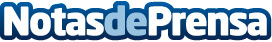 Life Concept consolida su proceso de expansión tras el CovidLa prestigiosa marca de calzado Life Concept, focaliza su expansión en España donde prevé aumentar el número de establecimientos para 2021Datos de contacto:Borja SánchezDirector de Expansión de Tormo Franquicias Consulting911 592 558Nota de prensa publicada en: https://www.notasdeprensa.es/life-concept-consolida-su-proceso-de-expansion Categorias: Franquicias Moda Emprendedores Recursos humanos http://www.notasdeprensa.es